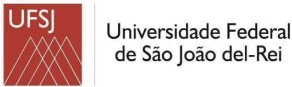 Instituída pela Lei n. 10.425, de 19/04/2002 - DOU de 22/04/2002Pró-Reitoria de Ensino de GraduaçãoDIVISÃO DE ACOMPANHAMENTO E CONTROLE ACADÊMICO - DICONAPROVEITAMENTO DE ESTUDOS (Equivalência externa)2Data:	/	/	.Coordenador (a) do cursoAssinaturaArt. 2° da Resolução Conep/UFSJ n. 11, de 25/05/2022.Art. 3° da Resolução Conep/UFSJ n. 11, de 25/05/2022.Resolução Conep/UFSJ n. 11, de 25/05/2022- Disponível em https://sig.ufsj.edu.br/sigrh/public/colegiados/resolucoes.jsfINSTITUIÇÃO ONDE FORAM CURSADOS OS COMPONENTES:INSTITUIÇÃO ONDE FORAM CURSADOS OS COMPONENTES:INSTITUIÇÃO ONDE FORAM CURSADOS OS COMPONENTES:COMPONENTES QUE SERÃO INCLUÍDOS NO HISTÓRICO NA UFSJCOMPONENTES QUE SERÃO INCLUÍDOS NO HISTÓRICO NA UFSJCOMPONENTES QUE SERÃO INCLUÍDOS NO HISTÓRICO NA UFSJCOMPONENTES QUE SERÃO INCLUÍDOS NO HISTÓRICO NA UFSJCURSONOME DO COMPONENTECHCÓDIGONOME DO COMPONENTECHNOTA FINAL